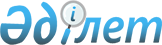 Об утверждении Правил представления национальной компанией государственных интересов в контрактах, предусматривающих долевое участие в них национальной компании
					
			Утративший силу
			
			
		
					Совместный приказ Министра по инвестициям и развитию Республики Казахстан от 31 марта 2015 года № 397 и Министра энергетики Республики Казахстан от 31 марта 2015 года № 257. Зарегистрирован в Министерстве юстиции Республики Казахстан 13 мая 2015 года № 11035. Утратил силу совместным приказом Министра индустрии и инфраструктурного развития Республики Казахстан от 12 апреля 2019 года № 214 и Министра энергетики Республики Казахстан от 16 апреля 2019 года № 119 (вводится в действие по истечении десяти календарных дней после дня его первого официального опубликования)
      Сноска. Утратил силу совместным приказом Министра индустрии и инфраструктурного развития РК от 12.04.2019 № 214 и Министра энергетики РК от 16.04.2019 № 119 (вводится в действие по истечении десяти календарных дней после дня его первого официального опубликования).
      В соответствии с подпунктом 2) пункта 1 статьи 31 Закона Республики Казахстан от 24 июня 2010 года "О недрах и недропользовании" ПРИКАЗЫВАЕМ:
      1. Утвердить прилагаемые Правила представления национальной компанией государственных интересов в контрактах, предусматривающих долевое участие в них национальной компании.
      2. Департаменту недропользования Министерства по инвестициям и развитию Республики Казахстан обеспечить:
      1) в установленном законодательством порядке государственную регистрацию настоящего приказа в Министерстве юстиции Республики Казахстан;
      2) в течение десяти календарных дней после государственной регистрации настоящего приказа в Министерстве юстиции Республики Казахстан, направление его копии на официальное опубликование 
      в периодических печатных изданиях и информационно-правовой системе "Әділет"; 
      3) размещение настоящего приказа на интернет-ресурсе Министерства по инвестициям и развитию Республики Казахстан и на интранет-портале государственных органов;
      4) в течение десяти рабочих дней после государственной регистрации настоящего приказа в Министерстве юстиции Республики Казахстан представление в Юридический департамент Министерства по инвестициям и развитию Республики Казахстан сведений об исполнении мероприятий, предусмотренных подпунктами 1), 2) и 3) пункта 2 настоящего приказа.
      3. Контроль за исполнением настоящего приказа возложить на курирующих вице-министров по инвестициям и развитию и энергетики Республики Казахстан.
      4. Настоящий приказ вводится в действие по истечении десяти календарных дней со дня первого официального опубликования. Правила
представления национальной компанией государственных
интересов в контрактах, предусматривающих долевое участие
в них национальной компании
1. Общие положения
      1. Настоящие Правила представления национальной компанией государственных интересов в контрактах, предусматривающих долевое участие в них национальной компании (далее – Правила) разработаны в соответствии с Законом Республики Казахстан от 24 июня 2010 года "О недрах и недропользовании" (далее - Закон) и определяют порядок представления национальной компанией государственных интересов в контрактах, предусматривающих долевое участие в них национальной компании.
      Представление национальной компанией государственных интересов в контрактах осуществляется в порядке реализации единой государственной политики в сфере недропользования посредством долевого участия.
      2. В настоящих Правилах используются следующие понятия:
      1) обязательная доля участия в контракте - выраженная в процентах доля участия национальной компании в контракте;
      2) оператор - юридическое лицо, создаваемое или определяемое недропользователями в соответствии с законодательством Республики Казахстан по письменному уведомлению компетентного органа, осуществляющее оперативное управление деятельностью и учетно-отчетные операции, связанные с исполнением контракта, за действия которого недропользователи несут имущественную ответственность;
      3) контракт - договор между компетентным органом или уполномоченным органом по изучению и использованию недр или местным исполнительным органом области, города республиканского значения, столицы в соответствии с компетенцией, установленной законодательством Республики Казахстан, и физическим и (или) юридическим лицом на проведение разведки, добычи, совмещенной разведки и добычи полезных ископаемых либо строительство и (или) эксплуатацию подземных сооружений, не связанных 
      с разведкой и (или) добычей, либо на государственное геологическое изучение недр;
      4) компетентный орган - центральный исполнительный орган, осуществляющий реализацию от имени Республики Казахстан прав, связанных с заключением и исполнением контрактов на разведку, добычу, совмещенную разведку и добычу, за исключением контрактов на разведку, добычу общераспространенных полезных ископаемых, определяемый Правительством Республики Казахстан, если иное не установлено законами Республики Казахстан и актами Президента Республики Казахстан. 2. Порядок представления государственных интересов в контрактах
      3. Представление государственных интересов реализуется посредством осуществления прав долевого участия в контрактах, в пределах полномочий, закрепленных в них.
      4. Национальная компания осуществляет управление долями участия в контрактах через органы, предусмотренные контрактами, договорами о совместной деятельности и учредительными документами операторов (в случае создания консорциумов) и/или учредительными документами организаций с совместным участием в уставном капитале.
      5. При выполнении контрактов национальная компания может заключать с иными обладателями права недропользования любые виды соглашений, которые могут потребоваться для реализации операций по недропользованию, предусмотренных контрактом, и положения таких соглашений не должны противоречить положениям Контракта.
      6. Представление государственных интересов в контрактах осуществляется в соответствии с законами, указами и/или поручениями Президента Республики Казахстан, решениями и/или поручениями Правительства Республики Казахстан, компетентного органа и иными государственными органами в рамках их компетенции, а также решениями консультативно-совещательных органов при Правительстве Республики Казахстан по развитию нефтегазовой, энергетической и горнорудной отраслей.
      Компетентный орган заключает с национальной компанией Меморандум об основных принципах реализации единой государственной политики в контрактах с обязательным долевым участием с учетом возможности изменения основных направлений государственной политики в сфере недропользования.
      7. Национальная компания в соответствии с подпунктом 1) пункта 1 статьи 31 Закона Республики Казахстан от 24 июня 2010 года "О недрах и недропользовании" и контрактом порядке способствует соблюдению государственных интересов при проведении операций по недропользованию, в том числе:
      1) по соблюдению требований Инициативы прозрачности деятельности добывающих отраслей в Республики Казахстан;
      2) экономически эффективному освоению ресурсов недр на основе использования высоких технологий и положительной практики разведки и разработки месторождений, а также обеспечению безопасности жизни и здоровья людей;
      3) развитию и использованию высоких технологий, новых 
      и перерабатывающих производств, сооружению и совместному использованию инфраструктурных и иных объектов.
      8. Размер долевого участия в результате снижения доли национальной компании должен обеспечивать возможность оказания влияния на решения, принимаемые органами, указанными в пункте 4 настоящих Правил.
      9. Национальная компания осуществляет управление долями участия, приобретенными в ранее заключенных иными недропользователями контрактах на недропользование, с учетом положений этих контрактов. 3. Определение обязательной доли участия национальной компании
в контрактах, заключенных по итогам конкурса
      10. В контрактах с обязательным долевым участием национальной компании доля участия национальной компании в уставном капитале оператора должна составлять не менее пятидесяти процентов.
					© 2012. РГП на ПХВ «Институт законодательства и правовой информации Республики Казахстан» Министерства юстиции Республики Казахстан
				
Министр по инвестициям
и развитию Республики Казахстан
___________ А. Исекешев
Министр энергетики
Республики Казахстан
__________ В. Школьник Утверждены
совместным приказом
Министра по инвестициям и развитию
Республики Казахстан
от 31 марта 2015 года № 397
и Министра энергетики
Республики Казахстан
от 31 марта 2015 года № 257